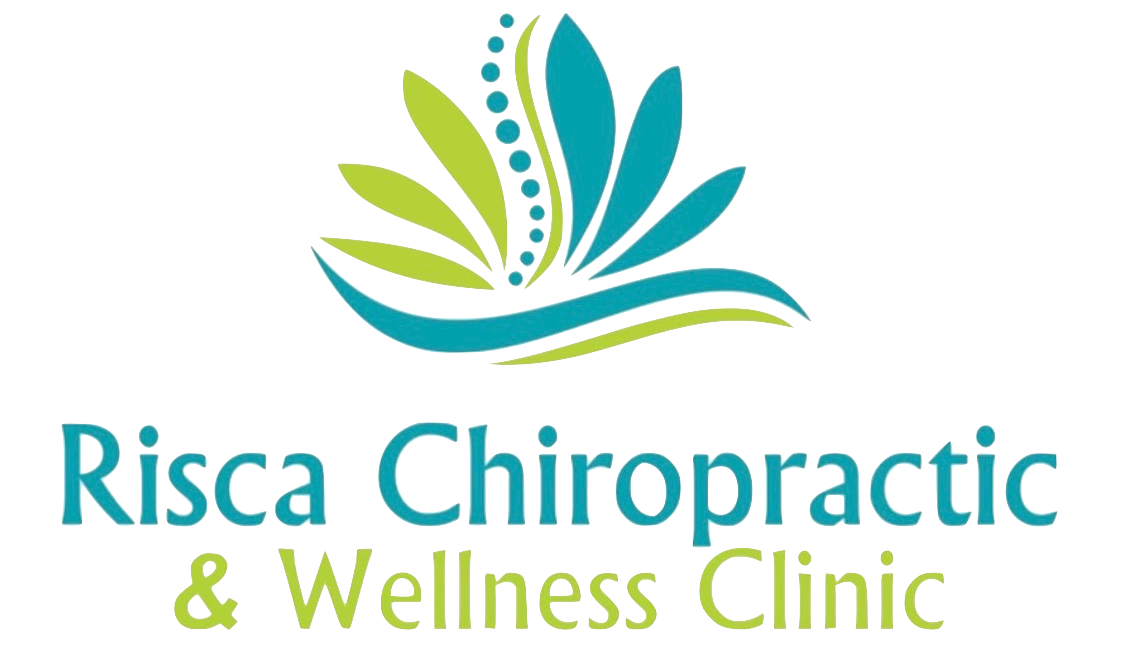 Patient Details:Referrer Details:Clinical Details:Clinician Signature:________________________________________		Date:_________________Indications for imaging:SHOULDERRotator cuff tear, tendinopathy, or calcificationSubacromial pain syndromeLong Head Biceps Tendinopathy/Subluxation/RuptureShoulder Joint EffusionBursa AssessmentELBOWCommon extensor origin tendinopathy/ruptureCommon flexor origin tendinopathy/ruptureDistal biceps tendon rupture/tendinopathyOlecronon bursitisUlnar nerve entrapment/subluxationUlnar and Radial collateral ligament assessment Joint EffusionWRISTAssessment of the Extensor compartment of the wrist (including De Quervain’s disease, intersection syndrome and ECU tenosynovitis)Carpal Tunnel and Median Nerve AssessmentGanglia EvaulationInflammatory ArthropathyFinger Pulley and Tendon assessments Evaluation of Foreign BodiesFOOT AND ANKLEAchilles Tendon AssessmentPlantar Fasciopathy/Fasciitis Morton’s NeuromaBelow Knee Musculature and Tendon AssessmentAssessment of Medial, Lateral and Anterior Ankle LigamentsTarsal Joint EvaluationKNEEFemoral Musculature and Tendon AssessmentQuadriceps and Patellar Tendon AssessmentKnee joint effusion or loose bodiesBursal Evaluation/Bakers CystAssessment of Medial and Collateral LigamentsForename (s)GenderSurnameDOB:AddressAddressPostcodeHome Tel:Mobile Tel:NameAddressAddressPostcode:EmailProfessionClinical History:Medical Hx:Previous imagingClinical QuestionsClinical QuestionsWorking DxRegion Requested